Lunch Menu 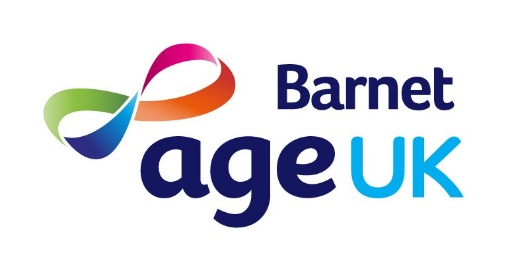 Mains Chicken & Coconut Curry Served with Rice Allergens – wheat, sulphites, milk  & celery Vegetable & Lentil Curry  Served with Rice Allergens – wheat, milk ,celery, sulphites Pudding Tangerine Cake served with Cream Allergens – wheat, milk & eggs If you have any allergies or intolerances, please ask to speak with the chef. 